2017.11.01Dear Student,Diploma Awarding Ceremony - 2017The Annual Diploma Awarding Ceremony of the University of Vocational Technology will be held on the 21st  December 2017 at BMICH.Students who have successfully completed the following Diploma courses conducted by University of Vocational Technology are eligible to be awarded of Diploma Certificates at this Ceremony.National Diploma in Technical Teacher  EducationNational Diploma in Quantity SurveyingNational Diploma in Technical & Vocational EducationNational Diploma in Video Production TechnologyNational Diploma in Television Post production TechnologyNational Diploma in  Television Programme Production TechnologyIf you are willing to attend the Diploma Awarding Ceremony, please fill Annex I of the attached form and return to the undersigned by registered post or fax on or before 15.11.2017.The Diploma Awarding Ceremony fee is Rs.4000/= Above payment should be made to any branch of Bank of Ceylon to the Account No.0070308457 of University of Vocational Technology at Bank of Ceylon, Ratmalana Branch .The receipt of payment should be submitted to the Assistant Registrar, Mrs W.P.G.C.Pramila, when you come to collect the cloak for the Diploma Awarding ceremony.Even if you are not attending to the ceremony, the fee must be paid and the receipt must be provided when you come to collect the certificate. Cloaks could be collected from 15th December 2017 and the cloak must be returned on or before 26th December 2017. If not Rs.500/= will be charged for each additional day. Original certificate will be issued only after returning of the cloak .If you are not attending  the Diploma Awarding Ceremony, please fill Annex II of the attached form and return it to the undersigned by registered post or fax on or before 15.11.2017. Please log in to our website www.univotec.ac.lk for further details. You may contact Mrs W.P.G.C.Pramila (Tel.0112630720) if any clarification needed.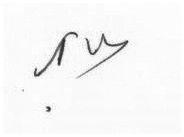 Director General